Прайс ЗАО «ПКФ Радимакс» 2015Оплата в рублях по курсу ЦБ.Запорная арматура RETROstyle и Carlo Poletti:В грунте (краска-грунт)- 12 цветов на выбор (входит в стоимость радиаторов). Срок исполнения заказа – 3-5 рабочих дняПокраска радиаторов за одну секцию:- по шкале Ral (глянец) – 250 руб. - по шкале NCS (матов.) – 600 руб.- комбинированная (в два цвета - с набивкой узоров)  - 750 руб. - OLD Gold,  Old Cupper, Old Silver, Old Bronze (состаренное золото, медь, серебро, бронза) - 950 руб. -комбинированная с патинацией – 950 руб.-с использованием лака Кракелюр - 1500 руб.- комбинированная с напылением - 750 руб.-комбинированная с напылением и выделением узоров - 950 руб.-в дизайнерском исполнении- 1500 руб.-порошковая покраска - 300 руб. – по шкале RAL (матовая, глянцевая), Антик Серебро, Медь, БронзаСрок выполнения заказа с покраской – 10-12 рабочих дней после оплаты.ПОЛИРОВКАЛегкая полировка:DERBY (4 трубы и 6 труб) + BOLTON - 2 050 руб./секцииWINDSOR, READING, BRISTOL M (300), TELFORD, LEICESTER, YORK, LEEDS  - 2 650 руб./секцииANERLY, BARTON, PRESTON, SHEFFIELD, BRISTOL 600, BRISTOL M 580, CHESTER, VERSAILLES - 3 300 руб./секции  BRISTOL 800, BRISTOL M 782 - 3 700 руб./секции Глубокая  полировка:DERBY (4 трубы и 6 труб) + BOLTON - 3 100 руб./секцииWINDSOR, READING, BRISTOL M (300), TELFORD, LEICESTER, YORK, LEEDS  - 3 600 руб./секцииANERLY, BARTON, PRESTON, SHEFFIELD, BRISTOL 600, BRISTOL M 580, CHESTER, VERSAILLES - 4 400 руб./секцииBRISTOL 800, BRISTOL M 782 - 5 200 руб./секцииЖЕСТКАЯ УПАКОВКА – 300 рублей – для каждого окрашенного радиатора (гарантия только с ЖУ)Для грунта – ЖУ по желанию.Доставка до ТК – бесплатноПриложение  Цвета грунта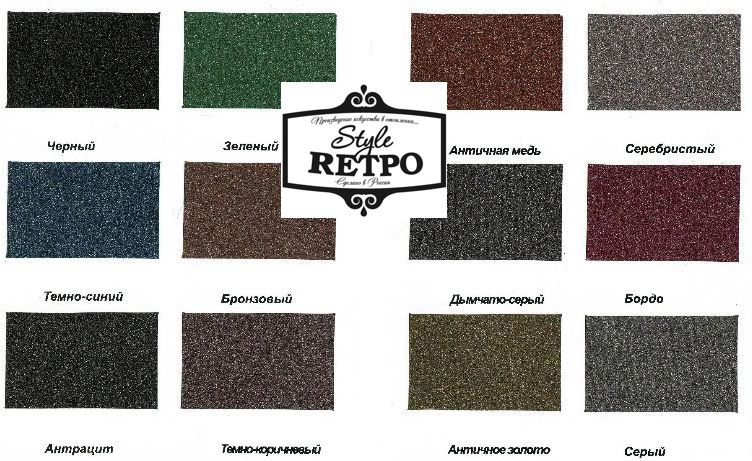 Параметры одной секцииWindsorWindsorWindsorWindsorWindsorWindsorWindsorREADINGREADINGREADINGREADINGREADINGREADINGREADINGBristol МBristol МBristol МBristol МBristol МBristol МBristol МBristol Bristol Bristol Bristol Bristol Параметры одной секции350500500600600800800350350350500600800800300300582582782782782600600600800800Межцентровое расстояние, мм350500500600600800800350350350500600800800300300582582782782782600600600800800Высота, мм510650650755755950950510510510660760955955475475750750950950950760760760960960Глубина, мм210195195205205200200204204204204204204204225225225225225225225245245245250250Ширина, мм8080808080808076767676767676808080808080808080808080Теплоотдача, Вт112119119126126187187112112112119126187187122122228228277277277240240240280280Масса, кг8,5111112,512,517,517,57,57,57,51112,517,517,57.97.913.113.115.915.915.914,514,514,518,618,6Емкость, л1,92,32,32,62,63,33,31,91,91,92,32,63,33,31,61,6333,53,53,53333,53,5Розничная цена,USD.495555666681814949495566818159598787111111111878787111111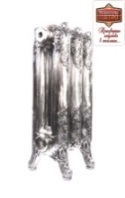 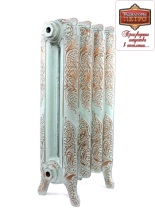 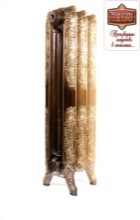 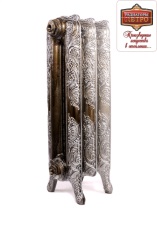 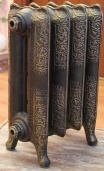 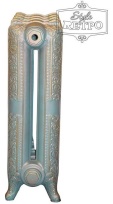 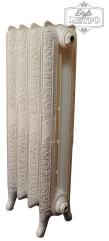 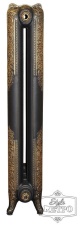 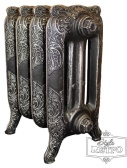 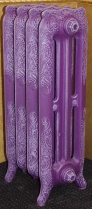 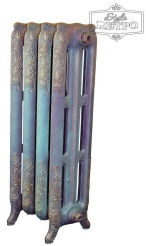 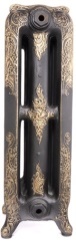 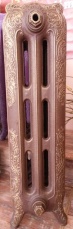 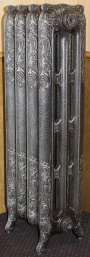 Параметры одной секцииTELFORDTELFORDTELFORDTELFORDLEICESTERLEICESTERBOLTONBOLTONBOLTONDERBYDERBYDERBYDERBYDERBYDERBY МDERBY МDERBY МDERBY МDERBY МDERBY МDERBY МDERBY МDERBY МDERBY МDERBY МDERBY МПараметры одной секции400400650650LEICESTERLEICESTER2202203003003005005006004/2004/3204/3204/5004/5004/6004/8004/8006/3506/5006/5006/600Межцентровое расстояние, мм400400650650625625220220300300300500500600200320320500500600800800350500500600Высота, мм560560790790790790330330455455455655655760360480480660660760960960485660660760Глубина, мм190190185185215215330330135135135135135135174174174174174174175175250250250250Ширина, мм7676767680805555606060606060636363636363636363636363Теплоотдача, Вт1151151321321521521121127575759595112558282118118137176176121169169190Масса, кг101012,512,513,113,1773,53,53,5556,54.85.55.56.86.8609.29.27.8101011Емкость, л2,32,33,13,13,93,91,51,50,90,90,91,31,32,5Розничная цена,USD.7474808090905757262626373739232828373741434342505056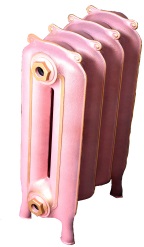 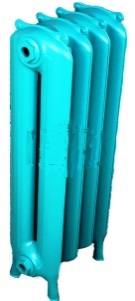 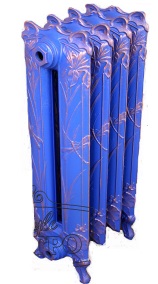 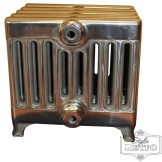 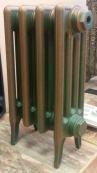 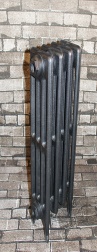 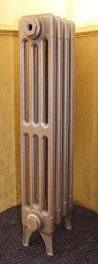 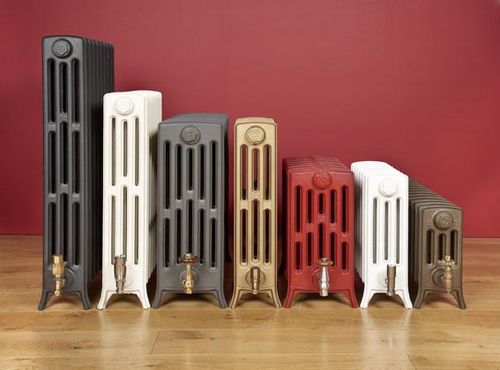 Параметры одной секцииYorkYorkChesterLeedsAnerliPrestonBartonSheffieldVERSAILLESOXFORDПараметры одной секции400600ChesterLeedsAnerliPrestonBartonSheffieldVERSAILLESOXFORDПараметры одной секции400600ChesterМежцентровое расстояние, мм400600640600560560560560500790Высота, мм600800795745730730720730675985Глубина, мм175185215145230220230210220155Ширина, мм65606570808080806776Теплоотдача, Вт11014515512118918918918999125Масса, кг8,51015,57.5171715,515,513.314.1Емкость, л1,82,31,91.83,293,293,293,291.52.2Розничная цена, USD.7110211862264264153264241241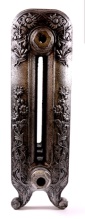 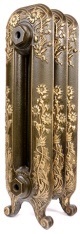 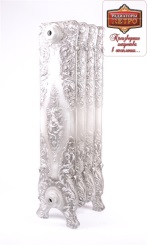 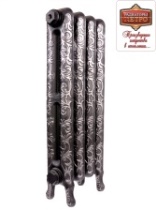 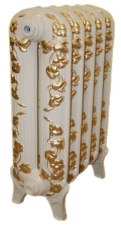 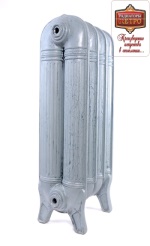 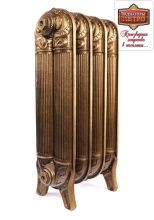 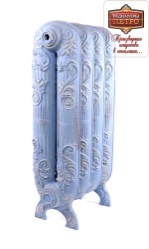 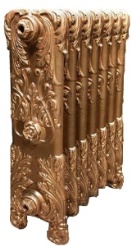 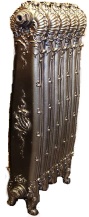 НаименованиеРРЦ, USDВидВентиль верхний  прямой или угловой Carlo Poletti (1/2) или (3/4) бронза65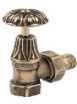 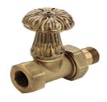 Вентиль верхний  прямой или угловой RETROstyle, (1/2) или (3/4) латунь 54Вентиль верхний  термостатический  прямой или угловой Carlo Poletti (1/2) или (3/4) бронза127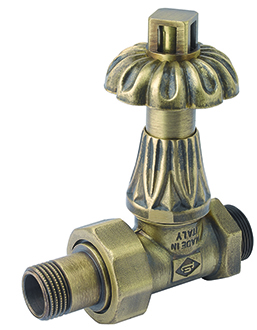 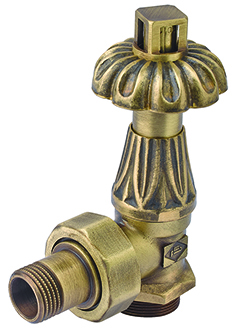 Вентиль верхний прямой или угловой Сarlo Poletti (1/2) или (3/4) ART DECO бронза82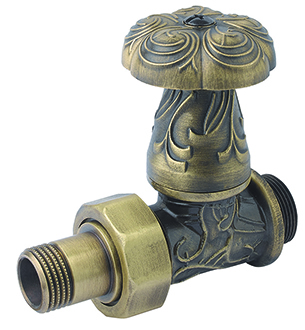 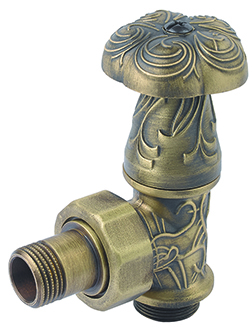 Вентиль верхний термостатический прямой или угловой Сarlo Poletti (1/2) или (3/4) ART DECO бронза161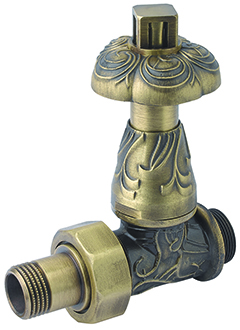 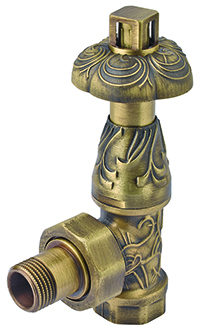 Вентиль нижний прямой или угловой Carlo Poletti (1/2) или (3/4) бронза51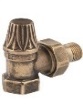 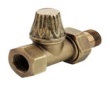 Вентиль нижний прямой или угловой RETROstyle, (1/2) или (3/4) латунь 43Вентиль нижний прямой или угловой Сarlo Poletti (1/2) или (3/4) ART DECO бронза65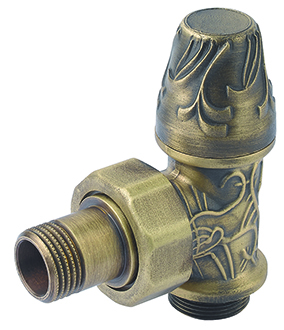 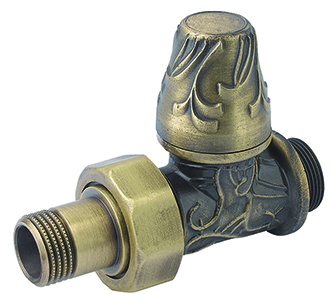 Вентиль верхний с деревянной ручкой прямой или угловой Carlo Poletti (1/2) или (3/4) бронза142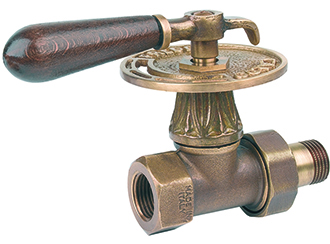 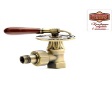 Вентиль верхний с деревянной ручкой прямой или угловой RETROstyle (1/2) или (3/4) латунь 120Воздухоотводчик ручной  или механический Carlo Poletti - 1/2 бронза6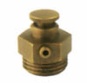 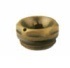 Воздухоотводчик ручной  или механический RETROstyle, 1/2 латунь5Комплект из 2-х угловых кранов с удлинительными трубками 1/2 Сarlo Poletti бронза164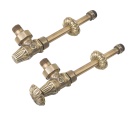 Комплект декоративных трубок и розеток D18/L160 мм Carlo Poletti латунь retro 48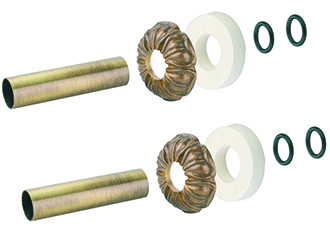 Заглушка Carlo Poletti - 1/2 бронза5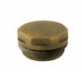 Заглушка RETROstyle 1/2 латунь4Комплект переходников и заглушек на 1 радиатор – чугун (3 переходника + 1 заглушка)12Декоративная заглушка или переходник  (чугун) 1/2  и 3/412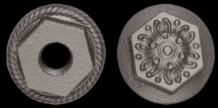 Комплект декоративных трубок и розеток D18 мм или D25.2 мм/L160 мм RETROstyle - латунь 40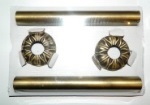 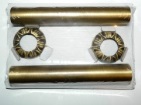 